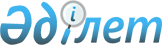 "Сәйкестікті растау мәселелері жөніндегі нормативтік құқықтық актілерді бекіту туралы" Қазақстан Республикасы Инвестициялар және даму министрінің міндетін атқарушының 2015 жылғы 26 наурыздағы № 331 бұйрығына өзгерістер енгізу туралы
					
			Күшін жойған
			
			
		
					Қазақстан Республикасы Сауда және интеграция министрінің 2020 жылғы 20 ақпандағы № 30-НҚ бұйрығы. Қазақстан Республикасының Әділет министрлігінде 2020 жылғы 21 ақпанда № 20055 болып тіркелді. Күші жойылды - Қазақстан Республикасы Сауда және интеграция министрінің м.а. 2021 жылғы 29 маусымдағы № 434-НҚ бұйрығымен.
      Ескерту. Күші жойылды - ҚР Сауда және интеграция министрінің м.а. 29.06.2021 № 434-НҚ (01.07.2021 бастап қолданысқа енгізіледі) бұйрығымен.
      "Құқықтық актілер туралы" 2016 жылғы 6 сәуірдегі Қазақстан Республикасы Заңының 50-бабының 2-тармағына сәйкес БҰЙЫРАМЫН:
      1. "Сәйкестікті растау мәселелері жөніндегі нормативтік құқықтық актілерді бекіту туралы" Қазақстан Республикасы Инвестициялар және даму министрінің міндетін атқарушының 2015 жылғы 26 наурыздағы № 331 бұйрығына (Нормативтік құқықтық актілерді мемлекеттік тіркеу тізілімінде № 10979 тіркелген, "Әділет" Қазақстан Республикасы нормативтік құқықтық актілерінің ақпараттық-құқықтық жүйесінде 2015 жылғы 18 маусымда жарияланған) мынадай өзгерістер енгізілсін:
      Берілген сәйкестік сертификаттарының немесе сәйкестік туралы декларацияларды тіркеудің қолданылуын тоқтату немесе күшін жою қағидалары осы бұйрыққа қосымшаға сәйкес жаңа редакцияда жазылсын;
      көрсетілген бұйрықпен бекітілген Шетелдік сәйкестік сертификаттарын, сынақ хаттамаларын, сәйкестік белгілерін және сәйкестікті растау саласындағы өзге құжаттарды тану қағидаларында:
      1-тараудың тақырыбы мынадай редакцияда жазылсын:
      "1-тарау. Жалпы ережелер";
      2-тараудың тақырыбы мынадай редакцияда жазылсын:
      "2-тарау. Шетелдік сәйкестік сертификаттарын тану тәртібі";
      3-тараудың тақырыбы мынадай редакцияда жазылсын:
      "3-тарау. Сынақ хаттамаларын тану тәртібі";
      4-тараудың тақырыбы мынадай редакцияда жазылсын:
      "4-тарау. Сәйкестік белгілерін және сәйкестікті растау саласындағы өзге құжаттарды тану тәртібі".
      2. Қазақстан Республикасы Сауда және интеграция министрлігінің Техникалық реттеу және метрология комитеті заңнамада белгіленген тәртіппен:
      1) осы бұйрықты Қазақстан Республикасының Әділет министрлігінде мемлекеттік тіркеуді;
      2) осы бұйрықты Қазақстан Республикасы Сауда және интеграция министрлігінің интернет-ресурсында орналастыруды қамтамасыз етсін.
      3. Осы бұйрықтың орындалуын бақылау жетекшілік ететін Қазақстан Республикасы Сауда және интеграция вице-министріне жүктелсін.
      4. Осы бұйрық алғашқы ресми жарияланған күнінен кейін күнтізбелік он күн өткен соң қолданысқа енгізіледі. Берілген сәйкестік сертификаттарының немесе сәйкестік туралы декларацияларды тіркеудің қолданылуын тоқтату немесе күшін жою қағидалары 1-тарау. Жалпы ережелер
      1. Осы Берілген сәйкестік сертификаттарының немесе сәйкестік туралы декларацияларды тіркеудің қолданылуын тоқтату немесе күшін жою қағидалары "Техникалық реттеу туралы" 2004 жылғы 9 қарашадағы Қазақстан Республикасы Заңының 12-бабы 3-тармағының 5) тармақшасына және 40-бабы 1-тармағының 6) тармақшасына сәйкес әзірленді және берілген сәйкестік сертификаттарының немесе сәйкестік туралы декларациялар тіркеулерінің қолданылуын тоқтату немесе күшін жою тәртібін айқындайды.
      2. Осы Қағидаларда мынадай ұғымдар пайдаланылады:
      1) сәйкестік сертификаты – өнімнің, көрсетілетін қызметтің техникалық регламенттерде белгіленген талаптарға, стандарттардың немесе өзге де құжаттардың ережелеріне сәйкестігін куәландыратын құжат;
      2) сәйкестік туралы декларация ‒ дайындаушы (орындаушы) айналысқа шығарылатын өнімнің, көрсетілетін қызметтің белгіленген талаптарға сәйкестігін куәландыратын құжат;
      3) сәйкестікті растау ‒ нәтижесі объектінің техникалық регламенттерде, стандарттарда немесе шарттарда белгіленген талаптарға сәйкестігін құжаттамалық куәландыру (сәйкестік туралы декларация немесе сәйкестік сертификаты түрінде) болып табылатын рәсім;
      4) сәйкестікті растау саласындағы құжат ‒ сәйкестікті растау жөніндегі аккредиттелген орган берген сәйкестік сертификаты немесе өнімді дайындаушы, беруші қабылдаған сәйкестік туралы декларация;
      5) сәйкестікті растау нысаны ‒ нәтижелері өнімнің, көрсетілетін қызметтің техникалық регламенттерде, стандарттарда немесе шарттарда белгіленген талаптарға сәйкестігінің дәлелі ретінде қаралатын іс-қимылдардың жиынтығы;
      6) сәйкестікті растау жөніндегі орган сәйкестікті растау жөніндегі жұмыстарды орындау үшін белгіленген тәртіппен аккредиттелген заңды тұлға;
      7) уәкілетті орган ‒ техникалық реттеу саласындағы мемлекеттік реттеуді жүзеге асыратын мемлекеттік орган.
      3. Сәйкестікті растау саласындағы құжаттардың қолданылуын мыналар тоқтады немесе жояды:
      1) сәйкестікті растау жөніндегі орган;
      2) уәкілетті орган.
      4. Сәйкестікті растау саласында берілген құжаттардың қолданылуын тоқтату бір айға дейінгі мерзімге жүзеге асырылады. 2-тарау. Сәйкестікті растау саласында берілген құжаттардың қолданысын тоқтату немесе күшін жою тәртібі
      5. Сәйкестікті растау жөніндегі орган сәйкестікті растау саласында берілген құжаттардың қолданысын мынадай жағдайларда тоқтатады:
      1) осы өнімді, көрсетілетін қызметті, процесті тоқтатуды қоспағанда сәйкестікті растау жөніндегі орган мен өтініш беруші арасындағы өзара келісім бойынша;
      2) сертификатталған өнімге, көрсетілетін қызметке, процеске инспекциялық бақылаудың теріс нәтижелері бойынша, егер сәйкестікті растау жөніндегі органмен келісілген түзету іс-қимылы арқылы өтініш беруші анықталған сәйкессіздіктерді жойса және қосымша сынақтар (тексерулер) жүргізбестен өнімнің, көрсетілетін қызметтің, процестің техникалық регламенттер, стандарттау жөніндегі құжаттар, әскери ұлттық стандарттар, мемлекетаралық стандарттар, негіз қалаушы ұлттық стандарттар, өзара байланысты стандарттар, өңірлік стандарттар, ұйым стандарты, ұлттық стандарттар, халықаралық стандарттар, шет мемлекеттің стандарттары талаптарына сәйкестігін растаса;
      3) өнімнің конструкциясына (құрамына) немесе оны өндіру технологиясына толық немесе ішінара сынақтар жүргізгенге дейін сертификаттау немесе өнімді өндіру, қызметтер көрсету, процесс жай-күйін бағалау кезінде куәландырылатын көрсеткіштерге әсер етпейтін өзгерістер енгізу туралы хабарлама болған жағдайда;
      4) егер көрсетілген өзгерістер қызметтер мен қызмет көрсету шарттарының сертификаттау кезінде тексерілетін талаптарға сәйкес келмеуін тудырмаса, өнімді өндіру технологиясы, қызмет көрсетудің технологиялық процесі талаптарының өзгеруі (орындалмауы);
      5) мемлекеттік бақылауды жүзеге асыратын мемлекеттік органдар растаған өнімнің, көрсетілетін қызметтің, процестің техникалық регламенттер, стандарттау жөніндегі құжаттар, әскери ұлттық стандарттар, мемлекетаралық стандарттар, негіз қалаушы ұлттық стандарттар, өзара байланысты стандарттар, өңірлік стандарттар, ұйым стандарттары, ұлттық стандарттар, халықаралық стандарттар, шет мемлекеттің стандарттары белгілеген талаптарға сәйкессіздігі туралы мәліметтер болған жағдайда, егер сәйкестікті растау жөніндегі органмен келісілген түзету іс-әрекеттері арқылы өтінім беруші анықталған сәйкессіздіктерді жоя алса және өнімнің, көрсетілетін қызметтің, процестің жоғарыда көрсетілген талаптарға сәйкестігіне қосымша сынақтар (тексерулер) жүргізбестен растаса;
      6) өнімнің, көрсетілетін қызметтің, процестің техникалық регламенттер, стандарттау жөніндегі құжаттар, әскери ұлттық стандарттар, мемлекетаралық стандарттар, негіз қалаушы ұлттық стандарттар, өзара байланысты стандарттар, өңірлік стандарттар, ұйым стандарттары, ұлттық стандарттар, халықаралық стандарттар, шет мемлекеттің стандарттары белгілеген талаптарға сәйкес келмеген жағдайда, егер сәйкестікті растау жөніндегі органмен келісілген түзету іс-әрекеттері арқылы өтінім беруші анықталған сәйкессіздіктерді жоя алса және өнімнің, көрсетілетін қызметтің, процестің жоғарыда көрсетілген талаптарға сәйкестігіне қосымша сынақтар (тексерулер) жүргізбестен растаса.
      6. Сәйкестікті растау саласында берілген құжаттардың күшін сәйкестікті растау жөніндегі орган мынадай жағдайларда жояды:
      1) сәйкестікті растау жөніндегі орган мен өтініш беруші арасындағы осы өнімді, көрсетілетін қызметті, процесті өндірудің тоқтатылуына байланысты немесе негізделген өзге де себептер бойынша өзара келісім бойынша;
      2) егер анықталған сәйкессіздік жарамсыз болса немесе өнімнің, көрсетілетін қызметтің, процестің техникалық регламенттер, стандарттау жөніндегі құжаттар, әскери ұлттық стандарттар, мемлекетаралық стандарттар, негіз қалаушы ұлттық стандарттар, өзара байланысты стандарттар, өңірлік стандарттар, ұйым стандарттары, ұлттық стандарттар, халықаралық стандарттар, шет мемлекеттің стандарттары белгілеген талаптарға сәйкестігіне қосымша сынақтар (тексерулер) жүргізуді қажет етсе, сертификатталған өнімді, көрсетілетін қызметті, процесті инспекциялық бақылаудың теріс нәтижелері бойынша;
      3) толық немесе ішінара сынақтар немесе өнім өндірісінің, қызмет көрсетудің, процестің жай-күйін бағалау жүргізгенге дейін сертификаттау кезінде куәландырылатын көрсеткіштерге әсер ететін өнімнің конструкциясына (құрамына) немесе оны өндіру технологиясына өзгерістер енгізу туралы хабарлама болған жағдайда;
      4) өнім, көрсетілетін қызмет, процесс техникалық регламенттер, стандарттау жөніндегі құжаттар, әскери ұлттық стандарттар, мемлекетаралық стандарттар, негіз қалаушы ұлттық стандарттар, өзара байланысты стандарттар, өңірлік стандарттар, ұйым стандарттары, ұлттық стандарттар, халықаралық стандарттар, шет мемлекеттің стандарттары белгілеген талаптарға сәйкес келмеген жағдайда;
      5) егер өтініш беруші сәйкестікті растау жөніндегі орган алдында жасалған шартта көзделген сәйкестікті растау схемасында (инспекциялық бақылау) белгіленген өз міндеттемелерін орындамаса;
      6) егер өтініш беруші сәйкестікті растау саласындағы құжаттың қолданылуын тоқтату кезеңінде осы Қағидалардың 5-тармағының 2), 5) және 6) тармақшаларының талаптарын орындамаса;
      7) өнімнің, көрсетілетін қызметтің, процестің техникалық регламенттер, стандарттау жөніндегі құжаттар, әскери ұлттық стандарттар, мемлекетаралық стандарттар, негіз қалаушы ұлттық стандарттар, өзара байланысты стандарттар, өңірлік стандарттар, ұйым стандарттары, ұлттық стандарттар, халықаралық стандарттар, шет мемлекеттің стандарттары белгілеген талаптарға сәйкес еместігі туралы мемлекеттік бақылауды жүзеге асыратын мемлекеттік органдардан расталған мәліметтер болған жағдайда, егер анықталған сәйкессіздік жарамсыз болса немесе өнімнің, көрсетілетін қызметтің, процестің техникалық регламенттер, стандарттау жөніндегі құжаттар, әскери ұлттық стандарттар, мемлекетаралық стандарттар, негіз қалаушы ұлттық стандарттар, өзара байланысты стандарттар, өңірлік стандарттар, ұйым стандарттары, ұлттық стандарттар, халықаралық стандарттар, шет мемлекеттің стандарттары белгілеген талаптарға сәйкестігіне қосымша сынақтар (тексерулер) жүргізу талап етілсе; 
      8) сәйкестікті растау жөніндегі органды тиісінше хабардар етпей немесе келісімінсіз нормативтік техникалық құжат, бақылау және сынау әдісі, менеджмент жүйесі, өнімнің конструкциясы (құрамы), жиынтықтылығы, өнімді, көрсетілетін қызметтерді, процесті ұйымдастыру және (немесе) өндіру технологиясы өзгерген жағдайда; 
      9) нормативтік техникалық құжат, бақылау және сынау әдісі, менеджмент жүйесі, өнімнің конструкциясы (құрамы), жиынтықтылығы, ұйымдастыру және (немесе) өндіріс технологиясы өзгерген жағдайда, егер көрсетілген өзгерістер қызметтер мен қызмет көрсету шарттарының сертификаттау кезінде тексерілетін талаптарға сәйкес келмеуін туындатса, өнімді өндіру технологиясының, қызметтер көрсетудің технологиялық процесінің талаптарын өзгерту (орындамау). 
      7. Сәйкестікті растау саласындағы құжаттың қолданысын тоқтату немесе жою туралы шешімді сәйкестікті растау жөніндегі орган қабылдайды және сәйкестікті растау саласындағы берілген құжаттарды есепке алу үшін, мемлекеттік техникалық реттеу жүйесінің тізіліміне тиісінше жазбаны енгізе отырып, осы Қағидаларға қосымшаға сәйкес нысан бойынша рәсімделеді және шешім қабылданған сәттен бастап үш жұмыс күні ішінде оны өтініш берушіге, тұтынушыларға, уәкілетті органға және сертификаттауға мүдделі қатысушыларға жазбаша хабарлайды.
      Сәйкестікті растау саласындағы құжаттардың күшін жойған жағдайда, сәйкестікті растау жөніндегі орган шешім қабылданған сәттен бастап жеті жұмыс күні ішінде күші жойылған құжатты уәкілетті органға жібереді.
      8. Өнімге, көрсетілетін қызметке, процеске сәйкестікті растау саласындағы құжаттардың қолданысын уәкілетті органның лауазымды адамдары мынадай жағдайларда тоқтата тұрады:
      1) мемлекеттік бақылау нәтижелерін алғанға дейін жеке және заңды тұлғалар (дайындаушы, орындаушы, сатушы) техникалық регламенттерде, стандарттау жөніндегі құжаттар, әскери ұлттық стандарт, мемлекетаралық стандарт, негіз қалаушы ұлттық стандарт, өзара байланысты стандарт, өңірлік стандарт, ұйым стандарты, ұлттық стандарт, халықаралық стандарт, шет мемлекеттің стандарты талаптарына сәйкес келмейтін өнімді айналымға шығарған, қызметтерді, процестерді жүзеге асырған;
      2) өнімді, көрсетілетін қызметті, процесті мемлекеттік бақылаудың теріс нәтижелері бойынша, егер сәйкестікті растау жөніндегі органмен келісілген түзету іс-әрекеттері арқылы өтінім беруші анықталған сәйкессіздіктерді жоя алса және қосымша сынақтар (тексерулер) жүргізбестен өнімнің, көрсетілетін қызметтің, процестің техникалық регламенттер, стандарттау жөніндегі құжаттар, әскери ұлттық стандарттар, мемлекетаралық стандарттар, негіз қалаушы ұлттық стандарттар, өзара байланысты стандарттар, өңірлік стандарттар, ұйым стандарттары, ұлттық стандарттар, халықаралық стандарттар, шет мемлекеттің стандарттары белгілеген талаптарға сәйкестігін растаса;
      3) мемлекеттік бақылауды жүзеге асыратын мемлекеттік органдар растаған өнімнің, көрсетілетін қызметтің, процестің техникалық регламенттер, стандарттау жөніндегі құжаттар, әскери ұлттық стандарттар, мемлекетаралық стандарттар, негіз қалаушы ұлттық стандарттар, өзара байланысты стандарттар, өңірлік стандарттар, ұйым стандарттары, ұлттық стандарттар, халықаралық стандарттар, шет мемлекеттің стандарттары белгілеген талаптарға сәйкессіздігі туралы мәліметтер болған жағдайда, егер сәйкестікті растау жөніндегі органмен келісілген түзету іс-әрекеттері арқылы өтінім беруші анықталған сәйкессіздіктерді жоя алса және өнімнің, көрсетілетін қызметтің, процестің жоғарыда көрсетілген талаптарға сәйкестігіне қосымша сынақтар жүргізбестен растаса;
      9. Сәйкестікті растау саласында берілген құжаттардың қолданысын уәкілетті органның лауазымды адамдары мынадай жағдайларда жояды:
      1) өтініш беруші сәйкестікті растау саласындағы құжаттардың қолданысын тоқтату туралы негізделген шешім қабылдағанда;
      2) өнімге, көрсетілетін қызметке, процеске мемлекеттік бақылау сынақтарының (тексерулерінің) теріс нәтижелері, егер анықталған сәйкессіздік жарамсыз болса немесе өнімнің, көрсетілетін қызметтің, процестің техникалық регламенттер, стандарттау жөніндегі құжаттар, әскери ұлттық стандарттар, мемлекетаралық стандарттар, негіз қалаушы ұлттық стандарттар, өзара байланысты стандарттар, өңірлік стандарттар, ұйым стандарттары, ұлттық стандарттар, халықаралық стандарттар, шет мемлекеттің стандарттары белгілеген талаптарға сәйкестігіне қосымша сынақтар (тексерулер) жүргізу талап етілсе;
      3) мемлекеттік бақылау нәтижелері бойынша өнім, көрсетілетін қызмет, процес техникалық регламенттер, стандарттау жөніндегі құжаттар, әскери ұлттық стандарттар, мемлекетаралық стандарттар, негіз қалаушы ұлттық стандарттар, өзара байланысты стандарттар, өңірлік стандарттар, ұйым стандарттары, ұлттық стандарттар, халықаралық стандарттар, шет мемлекеттің стандарттары белгілеген талаптарға сәйкес келмесе;
      4) егер өтініш беруші сәйкестікті растау саласындағы құжаттың қолданысын тоқтату кезеңінде осы Қағидалардың 8-тармағының 2) және 3) тармақшаларының талаптарын орындамаса;
      5) өнім өндіру, қызмет көрсету, процестер жөніндегі кәсіпорын қызметін тоқтатқан, берген немесе таратылған жағдайда;
      6) өнімнің, көрсетілетін қызметтің, процестің техникалық регламенттер, стандарттау жөніндегі құжаттар, әскери ұлттық стандарттар, мемлекетаралық стандарттар, негіз қалаушы ұлттық стандарттар, өзара байланысты стандарттар, өңірлік стандарттар, ұйым стандарттары, ұлттық стандарттар, халықаралық стандарттар, шет мемлекеттің стандарттары белгілеген талаптарға сәйкес еместігі туралы мемлекеттік бақылауды жүзеге асыратын мемлекеттік органдардан расталған мәліметтер болғанда;
      7) сәйкестікті растау жөніндегі органның сәйкестікті растау және (немесе) бағалау ресімдерін жүргізу қағидаларын бұзғанда;
      8) сәйкестікті растауды және (немесе) бағалауды жүргізу кезінде сынақтардың (тексерулердің) нәтижелері дұрыс болмағанда;
      9) сәйкестікті растау жөніндегі органды тиісінше хабардар етпей немесе келісуінсіз нормативтік техникалық құжат, бақылау және сынау әдісі, менеджмент жүйесі, өнімнің конструкциясы (құрамы), жиынтықтылығы, өнімді, көрсетілетін қызметтерді, процесті ұйымдастыру және (немесе) өндіру технологиясы өзгерген жағдайда; 
      10) нормативтік техникалық құжат, бақылау және сынау әдісі, менеджмент жүйесі, өнімнің конструкциясы (құрамы), жиынтықтылығы, ұйымдастыру және (немесе) өндіріс технологиясы өзгерген жағдайда, егер көрсетілген өзгерістер көрсетілетін қызметтер мен қызмет көрсету шарттарын сертификаттау кезінде тексерілетін талаптарға сәйкессіздікті туындатса, өнімді өндіру технологиясының, қызметтер көрсетудің технологиялық процесінің талаптарын өзгерту (орындамау).
      10. Өнімнің, көрсетілетін қызметтің, процестің техникалық регламенттердің талаптарына сәйкестігіне, өнімнің, көрсетілетін қызметтің, процестің Кеден одағының/Еуразиялық экономикалық одақтың техникалық регламенттерінің талаптарына сәйкестігін растау саласындағы құжаттарды беру (қабылдау) кезінде сәйкестікті растау қағидаларының сақталуына мемлекеттік бақылау нәтижелері бойынша, сондай-ақ Қазақстан Республикасының заңнамасына сәйкес мемлекеттік бақылауды жүзеге асыруға уәкілетті мемлекеттік органдар мониторингінің нәтижелері бойынша уәкілетті органның лауазымды тұлғалары:
      1) техникалық регламенттер, стандарттау жөніндегі құжаттар, әскери ұлттық стандарт, мемлекетаралық стандарт, негіз қалаушы ұлттық стандарт, өзара байланысты стандарт, өңірлік стандарт, ұйым стандарты, ұлттық стандарт, халықаралық стандарт, шет мемлекеттің стандарты талаптарына сәйкес келмейтін өнімге, көрсетілетін қызметке, процеске сәйкестікті растау саласындағы құжаттардың Қазақстан Республикасы аумағында күшін жою немесе қолданылуын тоқтату туралы шешім қабылдайды;
      2) өнімге, көрсетілетін қызметке, процеске сәйкестікті растау саласындағы құжаттардың Қазақстан Республикасы аумағында қолданылуын жою немесе тоқтату туралы шешімдердің көшірмелерін техникалық регламенттер талаптарының сақталуын бақылауды жүзеге асыратын мемлекеттік органдарға, сондай-ақ Қазақстан Республикасы аумағында осындай өнімнің әкелінуін және (немесе) айналысын болдырмау үшін кеден органдарына жібереді; 
      3) басқа мемлекет – Еуразиялық экономикалық одақтың мүшесі берген сәйкестікті растау саласындағы құжаттарға қатысты қабылданған шешім туралы ақпаратты он күндік мерзімде Еуразиялық экономикалық комиссияға және Еуразиялық экономикалық одақ мүшесі – аумағында көрсетілген құжаттар берілген мемлекеттің уәкілетті органдарына жібереді. ШЕШІМ
      ________________________________________________________________________________

       тексеру түрі, хабарлама-хаттың № 

      _____________________________________________________________________нәтижесінде

      Мына деректер анықталды

      ________________________________________________________________________________

      (себептері мен негіздемесін көрсету)

      ________________________________________________________________________________

      ________________________________________________________________________________

      сәйкестікті растау саласындағы құжаттардың әрекеті №______

      сәйкестікті растау жөніндегі органы берген (тіркелген) ___________ дейінгі мерзімге ________________________________________________________________________________

      өнімнің, қызметтің, процестің атауы

      ТОҚТАТЫЛСЫН (КҮШІ ЖОЙЫЛСЫН)

      20 __жылғы "____" ____________

      Сәйкестікті растау жөніңдегі органның басшысы 

      _________________________      ___________ тегі, аты, әкесінің аты (бар болған жағдайда) 

                                    Қолы
					© 2012. Қазақстан Республикасы Әділет министрлігінің «Қазақстан Республикасының Заңнама және құқықтық ақпарат институты» ШЖҚ РМК
				
      Қазақстан Республикасының
сауда және интеграция министрі 

Б. Сұлтанов
Қазақстан Республикасы 
Сауда және интеграция 
министрінің 
2020 жылғы 20 ақпанның
№ 30-НҚ бұйрығына
қосымшаСәйкестікті растау саласында
берілген құжаттардың
қолданысын тоқтату және күшін
жою қағидаларына қосымшаНысан20__жылғы "___" ____________
__________________басшысына
____________________________
өтініш берушінің толық атауы
____________________________
Басшының тегі, аты, әкесінің
аты (бар болған жағдайда)
____________________________
Өтініш берушінің мекенжайы